AL CONSIGLIO DIRETTIVO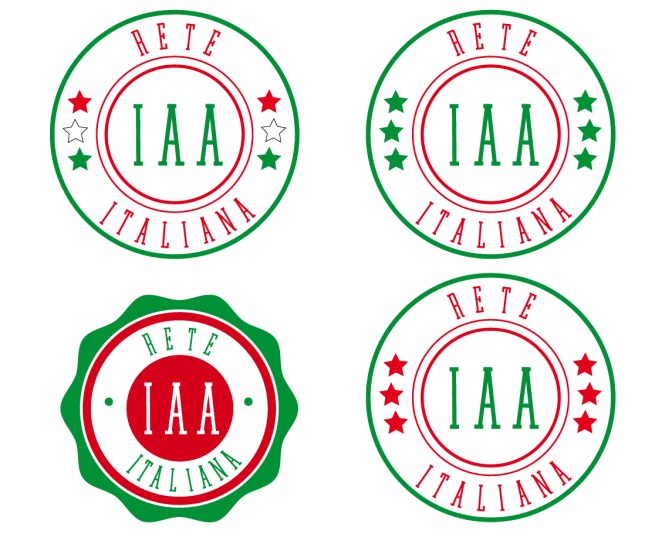 RETE ITALIANA INTERVENTI ASSISTITI CON ANIMALIVia Sersale n. 245- 00128 ROMAOggetto:Domanda di ammissione a SOCIO – ANNO 2016NB: il Consiglio Direttivo della RETE ITALIANA IIA ha stabilito nella seduta del 23 settembre 2015 di ammettere per l’anno 2016 esclusivamente le persone giuridiche (Enti, Fondazioni, Associazioni, Cooperative, Aziende agricole, Imprese individuali).Persona GiuridicaDenominazione _____________________________________________________Indirizzo _ ____________________________________________        n________CAP____________________      Città__________________               Prov.________Tel.________________________               Cell._____________________________mail___________________________________ CF/P. IVA ___________________Attività svolta _______________________________________________________Legale Rappresentante ________________________________________________Persona delegata: Nome________________________ Cognome_____________________________Nato/a a____________________ il___________________ Provincia ___________dopo aver letto lo Statuto e l’Atto Costitutivo presenti alla home Page del Sito www.reteitalianaiaa.it e condividendo i principi ispiratori e lo scopo sociale dell’Associazione,CHIEDEdi valutare la propria ammissione a SOCIO della Rete Italiana IAA.Luogo e Data______________________       Firma______________________________Informativa ai sensi dell’art. n. 196 del 30 giugno 2003 e aggiornamenti/successive modifiche. I dati personali acquisiti saranno utilizzati, anche con l’ausilio di mezzi elettronici e/o automatizzati, esclusivamente per lo svolgimento e la gestione delle attività legate agli scopi sociali. Ai sensi del d.l. n. 196 del 30 giugno 2003, ha il diritto di accedere ai propri dati chiedendone la correzione, l’integrazione e, ricorrendone agli estremi, la cancellazione o il blocco. Preso atto dell’informativa di cui sopra, autorizzo il trattamento e la comunicazione dei miei dati nei limiti di cui alla stessa Autorizzo.Firma______________________________Da compilare, scannerizzare e inviare via mail a segretariogenerale@reteitalianaiaa.it 